Раскрасить картинки,  которые начинаются на звук [у]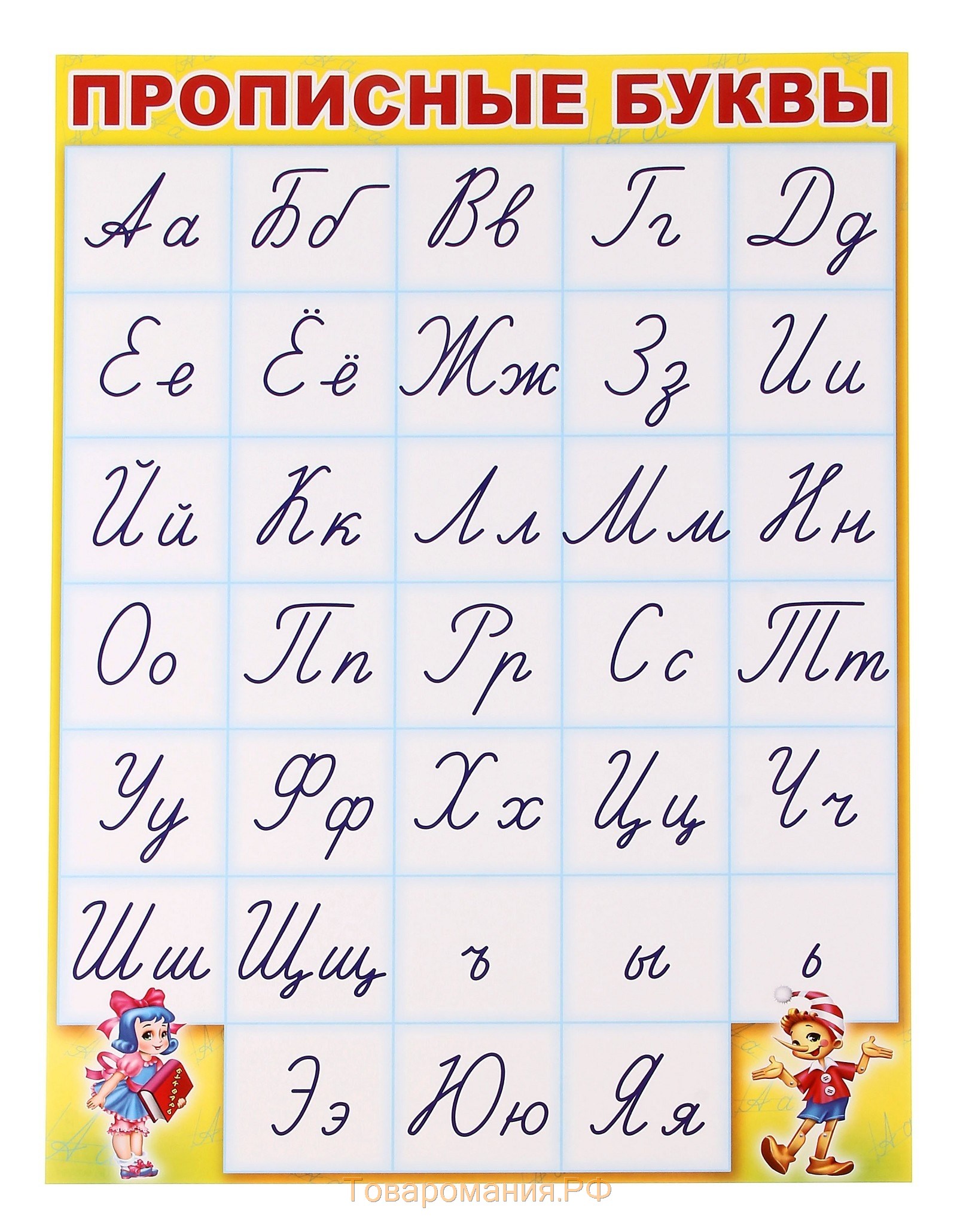 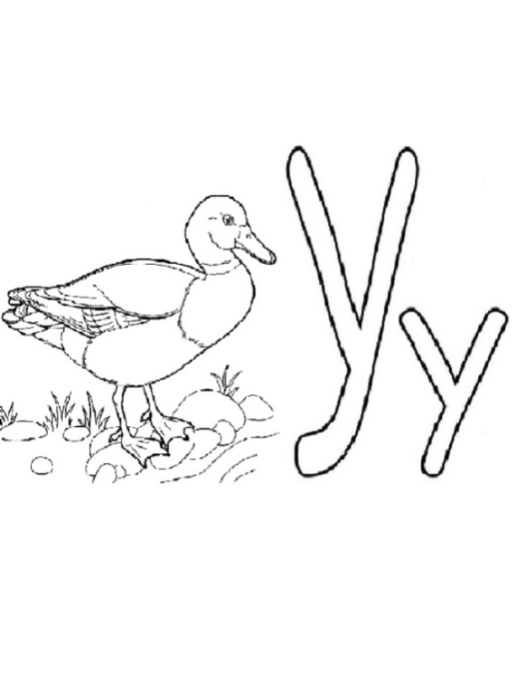 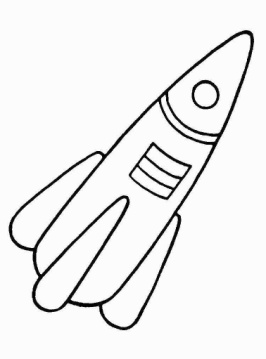 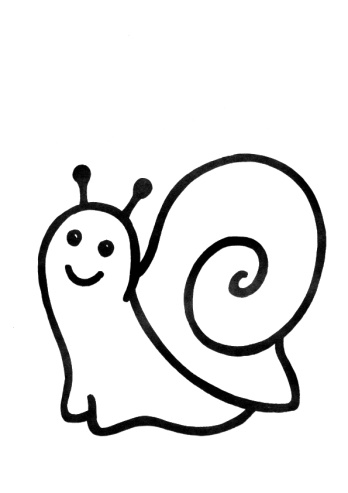 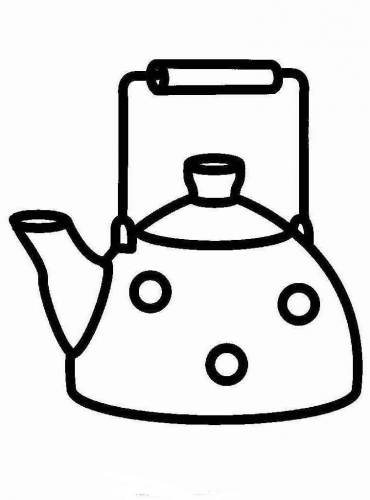 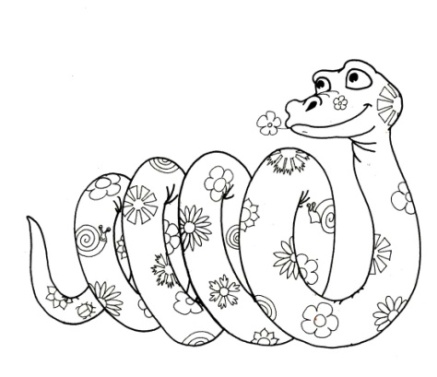 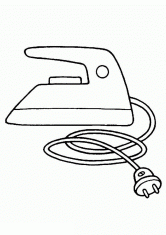 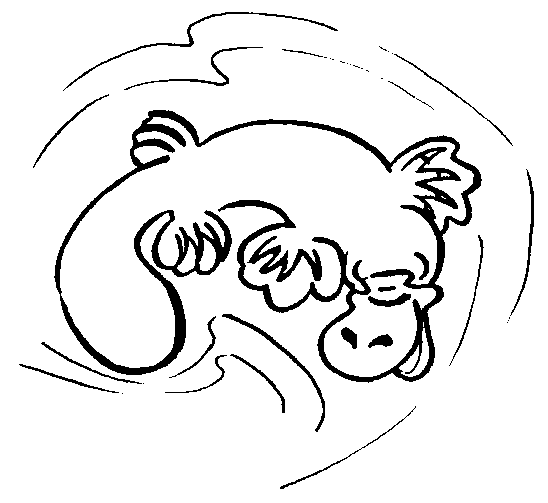 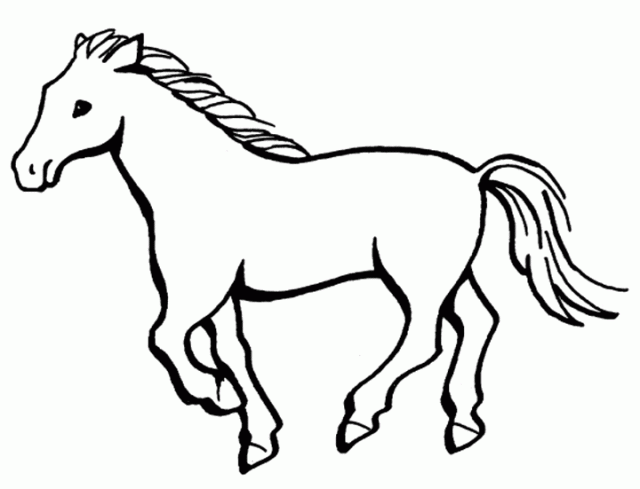 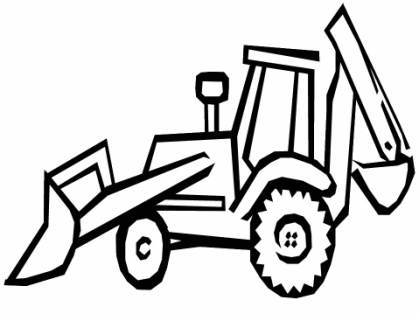 